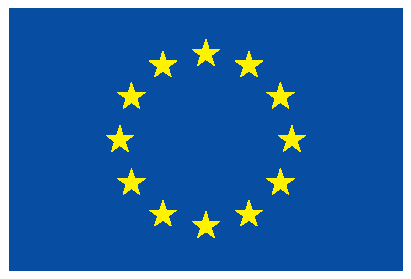 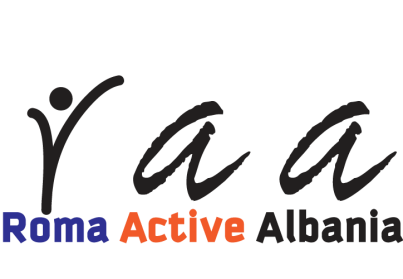 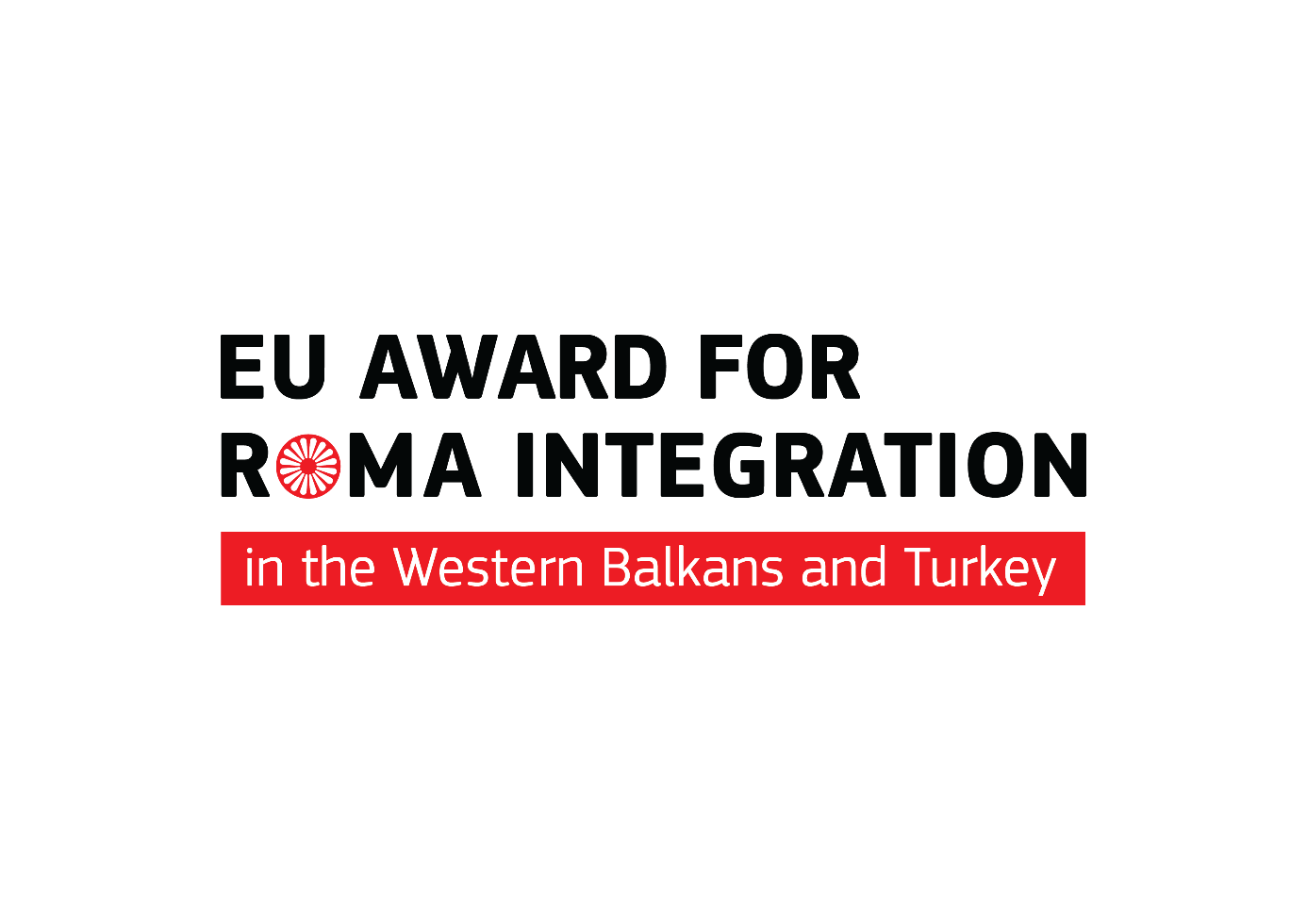 BİLİNMEYEN KAHRAMANLARBAŞVURU FORMUBatı Balkanlar ve Türkiye'deki Roman Entegrasyonu için AB Ödülü, 2019 - "Bilinmeyen Kahramanlar"2019 yılı AB Roman Entegrasyonu Ödülü, yaşadığı toplulukların dönüşümüne dikkate değer destek sunan ve alternatif olarak sivil toplum kuruluşu çalışmalarında önemli rol üstlenen Roman kadınlara adanmıştır.  AB Roman Entegrasyonu Ödülü, Roman toplulukların sosyal entegrasyonunu geliştirmede kilit rol oynayarak, topluluklarının “Bilinmeyen Kahramanları” olan Roman kadınların, Batı Balkanlar ve Türkiye’deki taban çalışmalarını doğrudan teşvik etmektedir. Roman toplulukların sosyal entegrasyonu genişleme sürecinin temel önceliklerinden biri olmaya devam etmektedir. 2019 ödülü, Avrupa Komisyonu’nun, yalnızca Roman entegrasyonuyla ilgili çalışmaların değil, aynı zamanda Roman kadınların oynadığı rolün takdir edilmesi ve desteklemesi konusundaki kararlılığını göstermektedir. Avrupa Komisyonu (Komşuluk Politikası ve Genişleme Müzakereleri Genel Müdürlüğü) daha önce iki kez Roman entegrasyonu için ödül vermiştir. Bu ödüllerden ilkiyle Roman entegrasyonuyla ilgili çalışmalar yürüten sivil toplum kuruluşlarının oynadığı önemli rol onurlandırılmış, ikincisi ise Roman gençliğine odaklanmıştır. AB Roma Ödülü, Batı Balkanlar ve Türkiye’deki Roman entegrasyonu için bağlılık ve politik desteği artırmayı hedeflemektedir. Bu sene Roman kadınlara özel ilgi gösterilerek, Batı Balkanlar ve Türkiye’de Roman entegrasyonunu ve yerel toplulukların yaşam koşullarında somut değişiklikler gerçekleşmesini sağlamak için mücadele eden yerel Roman kadın aktivistlerinin, yani “Bilinmeyen Kahramanların” çabalarına odaklanılmaktadır. Ödül, Avrupa Birliği IPA fonları tarafından finanse edilmekte olup, Arnavutluk Aktif Roman Örgütü (Roma Active Albania - RAA) tarafından hayata geçirilmektedir.      1.Kişisel bilgilerTopluluğunuzu tarif ediniz, son üç yılda geçirdiği temel değişiklikler ve gelişmeler ile topluluğunuzda üstlendiğiniz ana projeler ve girişimleri anlatınız. Bu eylemleri gerçekleştirmeniz için size ilham veren neydi?(Lütfen vereceğiniz bilgilerin yayın amaçlı kullanılabileceğini unutmayın).En fazla 400 kelime kullanınız2. Bu ödüle hangi motivasyonla başvuruyorsunuz? Ödüle başvurmanızın temel faktörlerini ve sebeplerini açıklayınız. Ayrıca, ödül kriterlerini ne şekilde karşıladığınızı da açıklayınız.En fazla 200 kelime kullanınız3. Aşağıdaki alanlardan herhangi biriyle ilgili olarak topluluğunuzda meydana gelen başlıca önemli değişimleri tanımlayınız;İnsan hakları, Eğitim, Barınma, Sağlık, Cinsiyet eşitliği/güçlendirme, Ayrımcılık karşıtlığı,Çingene karşıtlığıyla mücadele,İstihdam,Yurttaşlıkla ilgili belgelendirme.4. Son üç yılda katıldığınız ana faaliyetler nelerdir?Faaliyetlerin amacı neydi, ulaştığınız hedefler nelerdi, çalışmalarınızın katılımcıları ve faydalanıcıları kimlerdi. Lütfen faaliyetlerinize katılan kişi sayısı ve topluluğunuzdaki değişimin nasıl gerçekleştiği hakkında bilgi veriniz. En fazla 1000 kelime kullanınız5. Gelecek için planlarınız nelerdir?En fazla 300 kelime kullanınız Destekleyici belgelerBaşvurucuların mümkün olduğunca ek destekleyici bilgiler vermeleri ve ilgili belgeleri elektronik formatta göndermeleri önerilir. Destekleyici bilgiler şunları içerebilir:Videolar, fotoğraflar;yayınlar (girişimi/projeyi tanıtan bildiriler, broşürler vb.);girişimle/projeyle ilgili internet sitesi linkleri (başvuru formunda belirtilmek üzere);medyada yer alma (eğer varsa);ödüle başvuran kişi tarafından uygulanan girişimin etkisine dair diğer her türlü materyal ve kanıt Son başvuru tarihi: 15 Şubat 2019Lütfen başvurularınızı en geç 15 Şubat 2019 günü, Brüksel yerel saatiyle 23:59’da yapınız.Başvurular e-posta yoluyla Application_EU_Award_2019@raa.al adresine gönderilebilir.E-posta başlığında başvurucu isminin baş harfleri ve menşe ülke belirtilmelidir.  Başvurular, destekleyici belgelerle birlikte, Roma Active Albania - Rr. “YlbereBylykbashi”; P. 25; Shk. 2; Ap. 4; Tiran, Arnavutluk adresine posta yoluyla da iletilebilir. Bu durumda, sadece RAA'ya başvuru süresi içerisinde ulaşan başvurular dikkate alınacaktır. Başvuru tarihinden sonra posta yoluyla ulaşan müracaatlar değerlendirmeye alınmayacaktır.Başvuranın tam adı:Metin girmek için buraya tıklayın.Doğum tarihi:Metin girmek için buraya tıklayın.Adres:Metin girmek için buraya tıklayın.Telefon:Metin girmek için buraya tıklayın.E-posta:Metin girmek için buraya tıklayın.